Čtení pro rodiče PROSINEC28. 11. – 9. 12.	Zdobení vánočního stromečku v hale MŠ (Děti s rodiči)  5. 12.	dopoledne	Mikulášská nadílka  8. 12. 	9.00	Divadlo Žlutý kopec „ Andělé ze zapomenuté skříňky“  9. 12. 		Výlet do Karlštejna na Betlémy (malé + střední děti)		Podrobné informace k výletu najdete na nástěnkách v šatně každé třídy.12. 12.	10.00	Společné rozsvícení vánočního stromečku13. 12.	dopoledne	Sv. Lucie projdou školkou13. 12.	16.00	Vánoční posezení s rodiči – Rybáři14. 12.	16.00	Vánoční posezení s rodiči – Piráti15. 12.	16.00	Vánoční posezení s rodiči – Potapěči15. 12.	16.00	Vánoční posezení s rodiči – Námořníci19. 12.		Výlet „Vánoční Loučeň“ (předškoláci)		Podrobné informace k výletu najdete na nástěnkách v šatně každé třídy.20. 12.		Slavnostní vánoční oběd23. 12. – 2. 1.	Vánoční prázdniny (ZŠ)		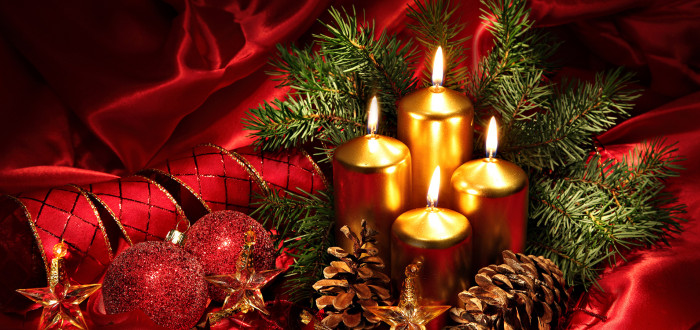 